MATURSKI.CO.CC1. RANG MATRICERang matrice jednak je redu najveće moguće kvadratne submatrice te matrice čija determinanta je različita od nule. Rang matrice se određuje pomoću elementarnih transformacija nad matricom koje matricu transformišu u njoj ekvivalentnu matricu, tj. matricu koja ima isti rang.
Elementarne transformacije su :zamjena mjesta dvije vrste ili kolonemnoženje elemenata neke vrste ili kolone brojem različitim od nuleelemente nekog reda pomnožimo sa brojem različitim od nule i dodamo odgovarajućim elementima nekog drugog reda+ Zadatak (odrediti rang matrice, 4x4 matrica)2. INVERZNA MATRICA Kvadratna matrica je regularna ako je DetA , a singularna ako je DetA = 0Za regularnu kvadratnu matricu kažemo da ima inverznu matricu A-1 ako vrijedi A* je adjungovana matrica koja se dobiva tako što se elementi aij matrice A zamijene njenim kofaktorima Aij.+ Zadatak (odrediti inverznu matricu)3. DETERMINANTADeterminanta matrice se definiše samo za kvadratne matrice. To je realan broj pridružen matrici. Laplasovo pravilo : Determinanta D jednaka je zbiru proizvoda elemenata bilo koje vrste ili kolone sa odgovarajućim kofaktorima, tj. Kofaktor elementa aij matrice A u oznaci Aij po definiciji je jednakMinor pridružen elementu aij matrice A u oznaci Mij jednak je determinanti reda (n-1) koja se dobije kada iz matrice A izostavimo i-tu vrstu i j-tu kolonu. Minor je determinanta.MATURSKI.CO.CC4. JEDINIČNA MATRICATo je matrica koja je „neutralna“ za množenje matrica i kojoj su elementi na glavnoj dijagonali 1, a svi ostali 0.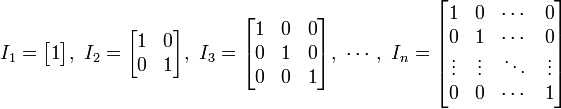 5. SISTEMI – MATRIČNA METODAAko u sistemu koeficijente uz nepoznate tretiramo kao elemente matrice sistema, nepoznate x1,x2,...xn kao matricu kolone tipa n x 1, a slobodne članove b1,b2,...bn kao jedno-kolon. matricu, onda je :, , 	, + Zadatak (zapisati sistem kao matričnu jednačinu)MATURSKI.CO.CC6. FUNKCIJEStepena funkcijaFunkciju oblika y = xk, u kojoj je k realan broj, nazivamo stepenom funkcjom.a) Neka je k = n (n-prirodan broj). U ovom slučaju funkcija y = xn je defnisana za svako x i spada u klasu cijelih racionalnih funkcija.  Za neparno k funkcija može biti i pozitivna i negativna, a za parno samo pozitivna. Na intervalu  funkcija je rastuća i neprekidna, a na intervalu od funkcija je rastuća za neparno n, a za parno je opadajuća.				y = x2 					       y = x3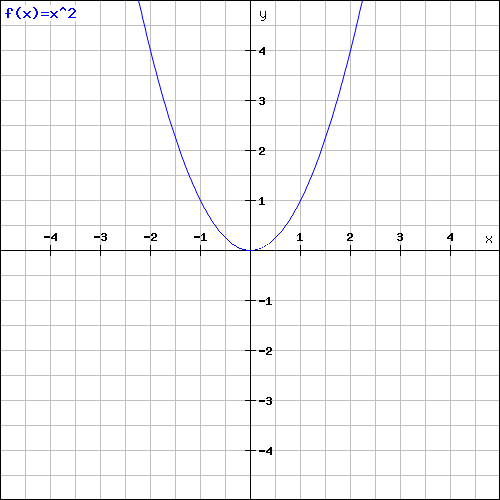 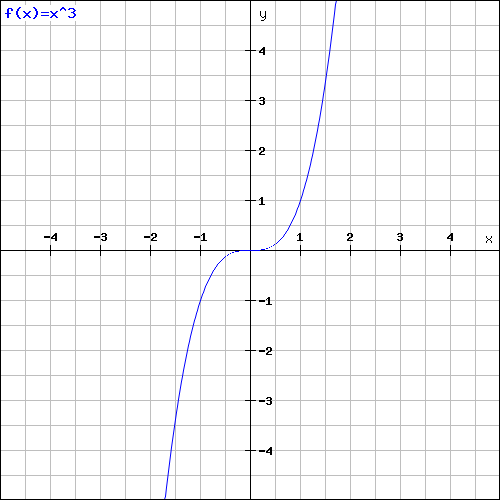 b) k = -n, y = x-n, x≠0Parna je kada je n parno, a neparna kada j n neparno. Za parno n (n=2k) rastuca je na intervalu , a opadajuca .Za neparno n (n=2k+1) uvijek je opadajuća.	y = x-2	y = x-3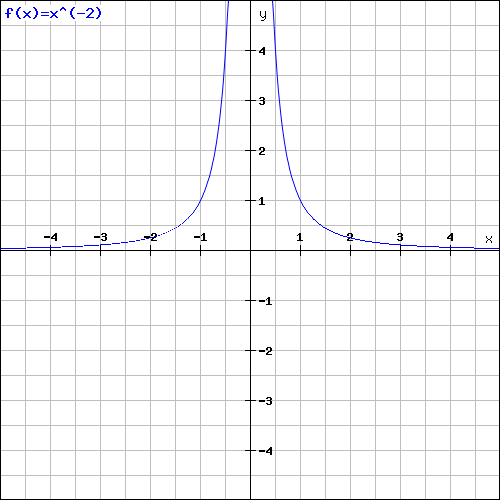 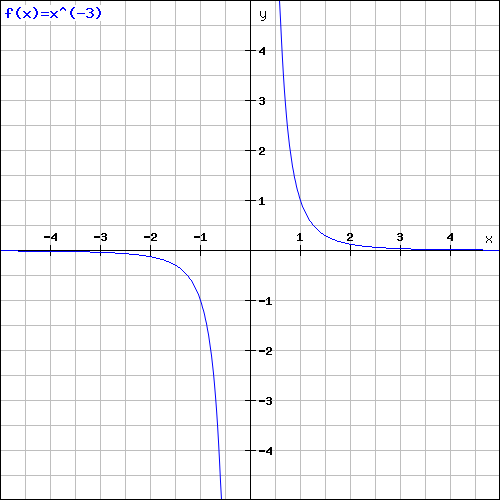 Eksponencijalna funkcijaTo je funkcija oblika y = ax , a>0,   Ova funkcija je uvijek pozitivna.ako je a>1, f-ja je rastuća i neprekidna na cijelom definicionom području. , ako je a<1, f-ja je opadajuća i neprekidna na cijelom def. području. , 	y = 2x	y = 0,5x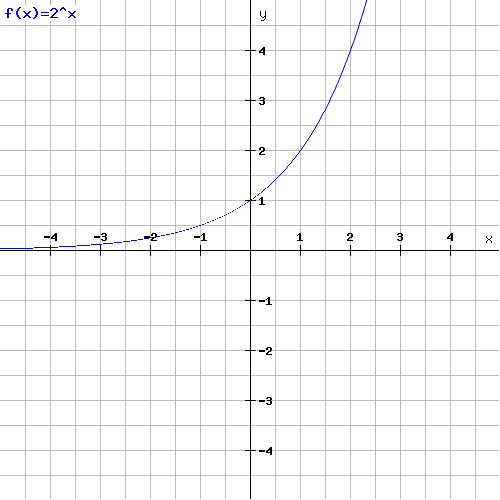 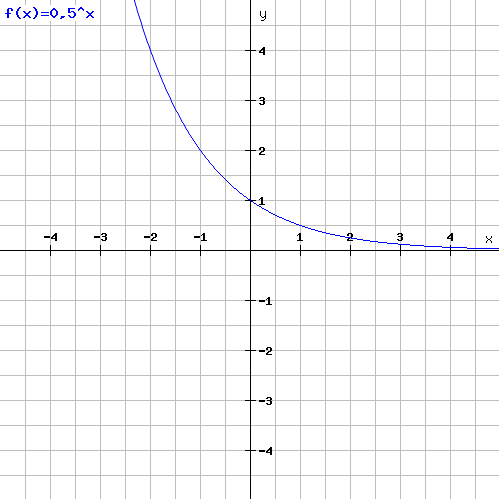 MATURSKI.CO.CCLogaritamska funkcijaTo je funkcija koja je inverzna eksponencijalnoj. Oblika je y = logax . a>0 i a≠1, Ako je a>1, funkcija raste, neprekidna je i nula joj je u tački x = 1, te vrijedi , Ako , funkcija opada na cijelom def. području, ima nulu u tački x=1 i vrijedi ,                                              a>1 ( y = logx)	                                  , (y = log0,5x)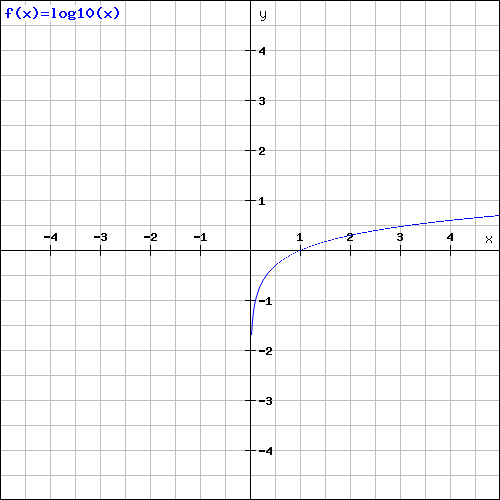 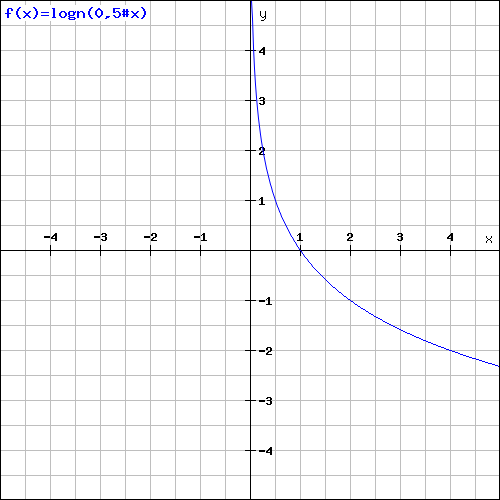 c) a = e,      y=ex i y = logex = lnx+ Zadaci (grafici, granične vrijednosti, izvod)MATURSKI.CO.CC7. GRANIČNA VRIJEDNOST Neka je funkcija y = f (x) definisana u okolini neke tačke x0 , osim eventualno u samoj tački x0 . Za broj A kažemo da je granična vrijednost funkcije f (x) u tački x0 i pišemo A=  ako za dat ε > 0 postoji δ > 0 koje zavisi samo od ε (to pišemo kao δ =δ (ε ) ) tako da vrijedi: Treba razlikovati lijevu i desnu graničnu vrijednost.Broj A  je lijeva granična vrijednost funkcije f kad  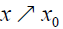 Broj A  je desna granična vrijednost funkcije f kad 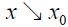 + Zadatak (odrediti graničnu vrijednost)MATURSKI.CO.CC8. POJAM IZVODAGeometrijski pojam izvoda i diferencijala funkcije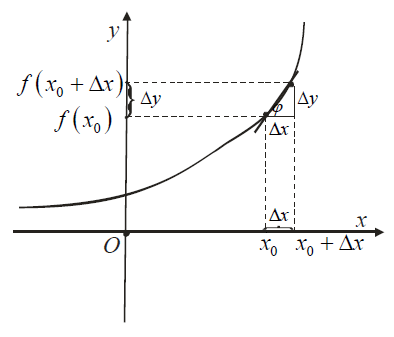 Ako postoji =kažemo da je funkcija diferencijabilna, odnosno ima izvod u tački x0. Pišemo da je .Prvi izvod u tački x0 jednak je koeficijentu pravca tangente na krivu y=f(x) u tački x0.+ Zadatak (koeficijent pravca)Primjena izvoda u ekonomijiUkoliko je riječ o funkciji koja ima neko ekonomsko značenje, tada nam prvi izvod predstavlja graničnu ili marginalnu funkciju te funkcije.Ako je C = C(Q) funkcija troškova (gdje smo sa Q označili količinu proizvodnje) , u ekonomiji se definiše tzv. funkcija marginalnog ili graničnog troška, koju označavamo sa MC(Q) sa MC(Q) = C'(Q).Ako sa AC(Q) označimo funk. prosječnog troška, tj. AC(Q)= CQ/Q,onda je MC(Q) ≈ AC(Q) za male Q.+ Zadatak (funkcija troškova)MATURSKI.CO.CC9. KOEFICIJENT ELASTIČNOSTIKoeficijent elastičnosti pojave y u odnosu na promjenu pojave x se definiše kao  . Ekonomski to znači da ako se x promijeni za 1% (), tada se varijabla y promijeni za Ako je >1 tada je y elastična na promijenu x, a u suprotnom (< 1), kažemo da je neelastična na promjenu x.+ Zadatak (izračunati elastičnost)10.  TAYLOROVA FORMULANeka je funkcija f n+1 puta diferencijabilna funkcija u nekoj okolini tačke X0. Tada je :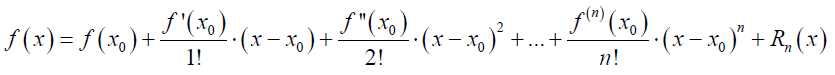 Ova se formula naziva Taylorova formula za funkciju f(x) u okolini tačke X0.+ ZadatakL'HOPITALOVO PRAVILOL'Hopitalovo pravilo nam omogućava da lakše izračunamo limese funkcija koji predstavljaju neodređene izraze tipa .L'Hop. pravilo : Ako postoji  ili ), tada postoji i ili ),U slučaju da i izvod funkcije ima neodređen oblik, možemo naći drugi izvod ili bilo koji izvod dok limes funkcije poprimi određen oblik.+ Zadatak (naći graničnu vrijednost primjenom ovog pravila)MATURSKI.CO.CCLOKALNI  EKSTREMNeka je funkcija f definisana na intevalu (a,b). Funkcija  f  ima u tački x0(a,b) lokalni maksimum, odnosno lokalni minimum ukoliko postoji neko δ > 0 takvo da za sve x iz δ-okoline tačke X0 vrijedi f(x) ≥ f(x0), odnosno f(x) ≤ f(x0).
Da bi funkcija u  x0  imala lokalni ekstrem potrebno je da je prvi izvod u tački X0 bude jednak nuli.Ako je funkcija diferencijabilna na (a,b), tj. Postoji izvod iz f'(x) za x(a,b) slijedi da je f-ja rastuća na (a,b), dok iz f'(x)<0 za x(a,b) slijedi da je funkcija opadajuća na (a,b)Ako je funkcija difencijabilna u tački x0, tada f ima lokalni ekstrem u x0 ako i samo ako je f'(x)=0 i funkcija f' u okolini tačke x0 mijenja znak.Ukoliko je f' lijevo od x0 negativna, a desno pozitivna, x0 je tačka lokalnog minimuma. Ukoliko je f' lijevo od x0 pozitivna, a desno negativna, x0 je tačka lokalnog maksimuma.Ako f nije diferencijabilna u x0, ali jeste u okolini x0 , tada f ima ekstrem u x0 ako i samo ako mijenja znaka u okolini te tačke. Kako je f' lijevo od tačke negativna, a desno pozitivna, to je tačka lokalnog minimuma. Ako je lijevo od tačke pozitivna, a desno negativna, onda je riječ o lokalnom maksimumu.+ Zadatak (veza sa prvim izvodom i monotonošću)MATURSKI.CO.CCPREVOJNA TAČKANeka je funkcija f definisana na nekoj okolini tačke x0 . Tačka x0  je prevojna tačka funkcije f ukoliko je lijevo od x0 konveksna (konkavna) a desno od x0 konkavna (konveksna). Dakle, tačka x0 je prevojna tačka funkcije ukoliko funkcija mijenja konveksitet pri prelasku preko te tačke.Neka je funkcija f dva puta diferencijabilna u okolini tačke x0 . Tačka x0 je prevojna funkcije f ukoliko je f''(x0 ) = 0 i funkcija f'' mijenja znak u okolini tačke x0 .DRUGI IZVODVeza sa krivom indiferencijePretpostavimo da na nekom tržištu imamo dva dobra x i y koja se mogu supstituirati (tj. dobra x i y se konzumiraju skupa, pa se određena količina dobra x može zamijeniti nekom količinom dobra y pri čemu potrošač ostaje na istoj razini zadovoljstva). To znači da možemo praviti različite kombinacije dobara x i y s kojima je potrošač jednako zadovoljan. Pri tome, ako količinu dobra x povećamo neko Δx , tada je jasno da odgovarajuću količinu dobra y možemo smanjiti za Δy , i ostati na istoj razini zadovoljstva. Kriva koja spaja sve parove (x, y) količina dobara x i y za koje smo na istoj razini zadovoljstva zove se kriva indiferencije.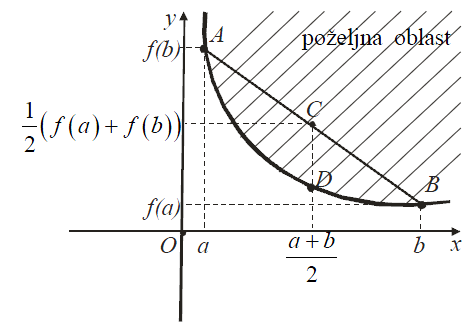 MATURSKI.CO.CCPotrošač je zadovoljniji sa kombinacijom od robe x i robe y. To je tačka C koja pripada „poželjnoj oblasti“ koja se jasno nalazi van funkcije indiferencije, te su koordinate iste i za x i y, tj. . Ukoliko je sa y = f (x) data kriva indiferencije, tada za svaki broj α∈[0,1] vrijedi nejednakostf (α a + (1−α )b) ≤ α f (a) + (1−α) f(b).Konveksonst i konkavnost, geometrijsko značenjeNeka je funkcija f dva puta diferencijabilna na segmentu (a,b). Funkcija f je konveksna na (a,b) ukoliko je f''(x)>0 za sve x  (a,b). Ukoliko je f''(x) < 0 za sve x  (a,b), funkcija je konkavna.MATURSKI.CO.CC